پروفایل فناورانه استاد راهنما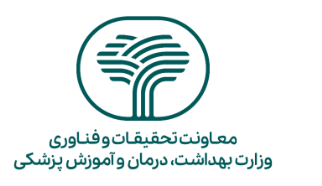 نام و نام خانوادگیوضعیت ثبت پتنتمقالاتطرح های فناورانه/ پایان نامه های محصول محورعضویت در هئیت مدیره یا سهام داری شرکت دانش بنیانسوابق انتقال فناوری محصولات دانش بنیانمیزان جذب منابع و طرح های ارتباط با صنعتمرتبه علمی:مقطع/رشته:محل فعالیت:تعداد اختراعاتداخلیبین المللیوضعیت تجاری سازی پتنتاستناد بازای مقالهH-indexG-indexخود استنادیاستناد اتتعداد مقالات- scopusردیفعنوان فارسیدانشکده/ مرکزسالردیفنام شرکتسمتردیفنام محصولنوع قرار دادتوضیحاتردیفتعداد طرحاعتبار کل (ریال)